ПРВЕНСТВО  БЕОГРАДА У ДВОРАНИ ЗА ПИОНИРЕ/КЕБеоград, 17.01.2021. Атлетска  дворанаРУКОВОДСТВО  ТАКМИЧЕЊА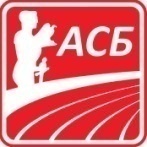 Директор  такмичења  ГЛИГИЋ АлександраТехнички руководилацПЕТOШЕВИЋ Владимир Руководилац  судијске службеРИСТОВ  ИванГлавни судија пријемног центра  ЈЕЛИЋ МиодрагГлавни  судија - циљЋУЛИБРК ИсидораГлавни  судија – скок  у висСТЕВАНОВИЋ БобанГлавни  судија – скок у даљ / троскокЛОРБЕК МАНДИЋ ДушкаГлавни  судија – бацање кугле  МИЛИНКОВИЋ НенадСтартерРИСТОВ  ИванМерење  справеМИЛИНКОВИЋ НенадСлужба протокола и церемонијала проглашења победника  ПЕТРОВИЋ ДаницаСпикерЛОЗАНЧИЋ ЗвонкоДежурни  лекар ДР ПИЛИПОВИЋ ФилипТехнички  делегат  АССМИЛОСАВЉЕВИЋ  ГоранСудијски  делегат   АССЗДРАВКОВИЋ НебојшаВрховна судијска комисија:ЗДРАВКОВИЋ Небојша, судијски  делегат  АССРИСТОВ  Иван,  члан ЋУЛИБРК Исидора, члан 